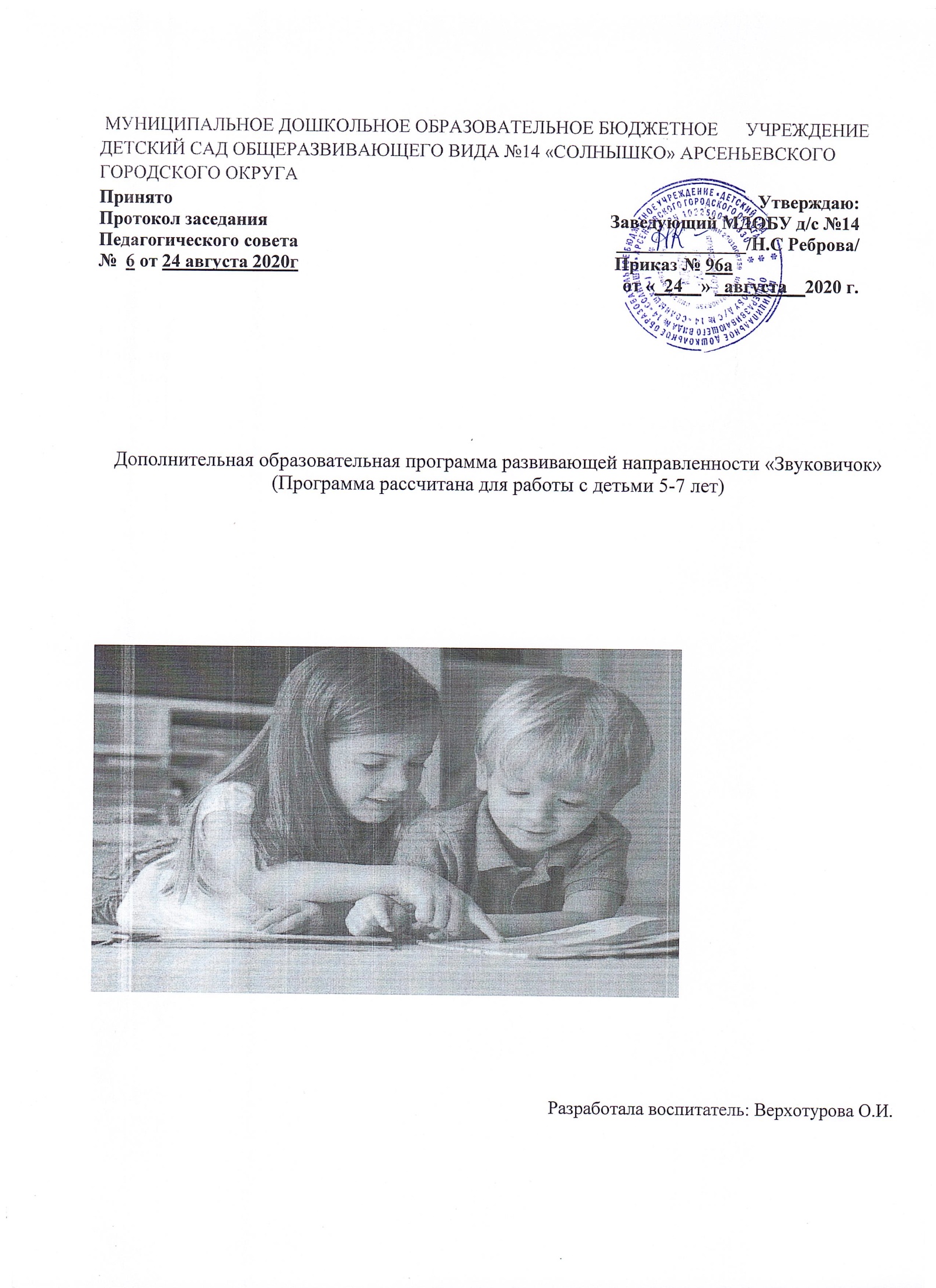 Пояснительная запискаПрограмма основана на методике известного московского логопеда, кандидата педагогических наук Надежды Сергеевны Жуковой. Обучение планируется вести по «Букварю» Н.С.Жуковой, который является пособием по обучению дошкольников правильному чтению.Направленность. Программа направлена на организацию дополнительных занятий с воспитанниками старшей группы дошкольного учреждения. Представленная программа построена на принципах развивающего обучения, предполагающего формирование у детей умения слогового чтения, а также умения самостоятельно мыслить, анализировать, обобщать, устанавливать причинно-следственные связи.Целесообразность. Обучение чтению дошкольников – это важный этап на пути подготовки к школе, т.к. читающие дети легче и быстрее усваивают школьную программу, проще переносят адаптационный период в начальной школе, испытывают большее чувство уверенности в своих возможностях, что позволяет им показывать хороший уровень знаний и умений.Актуальность программы определяется ее направленностью на создание условий для развития познавательных способностей детей, общих учебных умений и навыков. Для успешного обучения необходимо, чтобы ребенок пришёл в школу подготовленным. От того, насколько высока эта готовность, зависит процесс адаптации к школе и дальнейшие успехи в учебе.К овладению первоначальными навыками чтения требуется определенная готовность сенсомоторной и интеллектуальной сфер дошкольника. Поэтому каждому ребенку необходимо разное время для овладения навыком чтения. В процессе обучения чтению необходим индивидуальный подход.Желательно, чтобы к моменту чтения слогов и слов с изучаемыми буквами, ребенок уже мог правильно произносить эти звуки. Поэтому в настоящую программу включены элементы логопедических упражнений, направленных на совершенствование артикуляционной моторики, а также обучение букв расположено в определенном порядке: вначале знакомимся с гласными. Это буквы, которые могут "петь" А, У, О. Их проще соединять в слоги: АУ, УА и т.д. В конечном итоге ребенок должен без помощи других, водя пальчиком от одной буковки к другой, научиться читать слоги из 2-ух гласных. И только после знакомства с гласными - перебегаем к согласным.Для закрепления навыка слитного чтения слогов, на каждой страничке даны столбики слогов. Можно читать по вертикали, по горизонтали либо в разнобой читай, тренируй скорость чтения. Все слова, даже слова в текстах, разбиты на слоги, что упрощает процесс чтения. Материала для чтения в букваре много и подобран он так успешно, что ребенок и не увидит, что читает уже без помощи других и понятно огромные «куски» текста.Дети овладевают слоговым и слитным способом чтения, что обеспечивает плавность и правильность процесса чтения.Цель и задачи программыЦель программы:Привитие любви к русскому языку, овладение навыками связной речи и осознанного чтения.Задачи программы:Развитие сенсорики, крупной и мелкой моторики, фонематического слуха.Пополнение активного и пассивного словарного запаса и умение использовать его в речи, развитие грамматического строя речи, получение навыков словообразования и словоизменения; постановка правильного звукопроизношения.Обучение чтению: запоминание графического облика букв, соотнесение звуков с буквами, чтение слогов, чтение односложных и двусложных слов. Развитие навыка осознанного правильного чтения.Пробуждение интереса к книге, самостоятельному чтению.Развитие культуры речи. Воспитание любви и уважения к русскому языку.                                            Условия реализации программыПрограмма имеет два этапа, охватывающих возраст детей с 5 до 7 лет. Игровой курс «Звуковичок» представляет собой программу развития речи и обучения детей чтению. Он имеет несколько этапов, охватывающих возраст детей от 5 до 7 лет.1 год обучения «В мире звуков и букв» (5-6 лет).2 год обучения «Учимся читать» (6- 7 лет).Занятия проводятся 2 раза в неделю продолжительностью: первый год обучения 25 минут, второй год обучения 30 минут.                                    Различия программ «Детство» и  дополнительной 
                                          программы «Звуковичок»                                              Возрастные особенности детей 5 – 6 лет.                     В 5-6 лет ребенок как губка впитывает всю познавательную информацию. Научно доказано, что ребенок в этом возрасте запоминает столько материала, сколько он не запомнит потом никогда в жизни. Это период наивысших возможностей для развития всех познавательных процессов: внимания, восприятия, мышления, памяти, воображения.РАЗВИТИЕ РЕЧИ•	Имеет достаточно богатый словарный запас.•	Может участвовать в беседе, высказывать свое мнение.•	Составляет по образцу рассказ по сюжетной картине, по набору картинок; последовательно, без существенных пропусков пересказывает небольшие литературные произведения. Знает стихотворения, считалки, загадки.                        В это время у ребенка уже начинает формироваться умение анализировать  свойства предметов, многие дети уже могут слышать и выделять в слове  отдельные звуки.  Можно постепенно знакомить ребенка с буквами.Условия реализации программыМагнитно – маркерная доска с набором  магнитных букв, маркеры,  звуковые и слоговые линейки, электронный алфавит,Таблицы слогов и слов, «Азбука» Н. С. ЖуковаНепосредственно образовательная деятельность не превышает 25 - 30 минут (СанПин 2.12.7).Этапы реализации программыВозраст детей 6-7 лет, старшего дошкольного возраста дошкольного учреждения.Занятия проводятся 2 раза в неделю по 30 минут. Полный курс 9 месяцев, 70 занятий.Основная форма занятий – групповая.Диагностика готовности к обучению.1.Готовность зрительной памяти.         Ребёнку показать печатную букву, а он правильно пишет очертание этой буквы; по очереди показывают несколько букв (3 – 4)и убирают из вида, он по очереди чертит их на бумаге. 1.1Если ребёнок правильно начертил все буквы, то его память готова к обучению чтения.2.Готовность слуховой памяти к обучению чтению.         Ребёнок должен на слух уметь слышать первый звук из названия любого предмета. Проверку начинать со слов, начинающихся с гласных  звуков: А _ аааарбуз, о –ооокуннь. Если ребёнок легко определяет  начальный гласный звук , то ему дают слова начинающиеся с согласного звука.2.1 Если ребёнок может сам выделить начальный звук из названия слова, то готовность слуховой памяти 100%. Диагностика результата обучения.Цель: выявить особенности речевого развития детей.Задачи: на основе анализа пересказа текста определить индивидуальные особенности речи и соотнести их с уровнями  речевого развития.Материал: короткие рассказы, сказки.По результатам диагностики испытуемые делятся на три группы.1.Сформированный:пересказ выполняется  без повторного чтения;ребёнок обошёлся без подсказок и наводящих вопросов;речь громкая, отчётливая;предложения строятся логически правильно;присутствует эмоциональное отношение к содержанию текста.2.Частично сформированный:пересказ после повторного чтения;пересказ от начала до конца при внятном произношении правильно построенных  фраз.3.Несформированный:самостоятельный пересказ осуществляется с трудом с наводящими вопросами;наблюдается невнятное «бурчание под нос», отказ от пересказа.Для успешной реализации программы используются следующие методы работы:- словесные: беседа, рассказ, объяснение;- наглядно-иллюстративные: демонстрации, иллюстрации, рассказ;- практические: упражнения, игра, конструирование, рисование;- работа с книгой, слоговыми таблицами;Содержание курсаПодбираемые задания исходят из естественной логики обучения детей грамоте: звук – буква, чтение – письмо. Для развития фонематических процессов используются игры, которые формируют умения выделять и определять наличие звука составлять слова с изучаемым звуком, сознательно выполнять звуковой анализ слов, активизируют внимание, наблюдательность («Кто внимательный?», «Кто больше?», «Перекличка» и др.).Также используются загадки при изучении звуков. Они активизируют мышление и речь ребенка, тренируют внимание и память, развивает любознательность.Скороговорки помогают детям развивать фонематический слух, дают понимание того, как важно правильно произносить каждый звук в слове. Скороговорки проговариваются сначала медленно и громко, потом тише и быстрее, почти шепотом. Используя скороговорки, чистоговорки, считалки, веселые стихи, педагог закрепляет правильное произношение детьми звуков, отрабатывает дикцию, способствует развитию голосового аппарата, темпа речи.Чтобы дети лучше запомнили букву, предлагаются задания: пофантазировать, на что она похожа, выложить ее из счетных палочек, найти букву в кассе букв, затем среди других букв, перевернутых на доске, дописать недостающие элементы букв.Основные формы работы с воспитанниками: игры-путешествия со звуками и буквами, по сказкам; дидактические игры со словами: «Угадай первый звук в слове», «Назови слово на определённый звук», «Назови слово на определённый звук», «Мама пошла в магазин», «На что похожа буква»; игры с магнитной азбукой: «Чудесный мешочек», «Какой буквы не стало», «Сложи слово из букв магнитной азбуки» и т.д. К концу года дети могут читать целыми словами и предложениями из 2-3 слов. Игры-путешествия включают разнообразный познавательный материал, богатый речевым наполнением. Сценарии игр-путешествий составлены таким образом, что дети читают стихи, проговаривают чистоговорки, поют песни, играют в игры. Дети не утомляются, так как деятельность разнообразна, яркие образы вызывают интерес.Овладение грамотой требует от ребенка большого умственного и физического напряжения. Поэтому на каждом занятии учебная деятельность обязательно сочетается с игрой и своего рода разминкой, минигимнастикой, состоящей из артикуляционных, пальчиковых упражнений. Так же включаются 1-2 упражнения для профилактики нарушения зрения, осанки, гиподинамии. Разминка проводится 1-2 раза во время занятия по мере утомления детей.Таким образом, во время дополнительной  образовательной деятельности у детей, кроме развития элементарных навыков чтения и первоначальных навыков письма, происходит всестороннее развитие: умственное развитие, развитие творческих и психофизических процессов.Планируемые результаты освоения курсаВоспитанники должны знать и уметь:- различать понятия «звук», «буква»;- алфавит;- определять наличие и место заданного звука в слове;- анализировать звуковой состав слова;- определять количество слогов в слове, ударный слог;- уметь составлять слова из слогов;- иметь представление о предложении;- уметь выделять последовательность звуков в простых словах;- плавно читать слоги, сознательно читать слова и предложения из 2-3 слов;- взаимодействовать со сверстниками и взрослыми:- уметь пользоваться выразительными средствами языка;-уметь различать на слух и в произношении все звуки родного языка;- уметь называть слова с определенным звуком, находить слова с этим звуком в предложении, определять место звука в слове.Сроки реализации программы сентябрь 2020 – май 2021г. Календарно тематическое планированиеОД по обучению чтениюВозрастные особенности развития детей 6-7 лет                  Шестой - седьмой год жизни занимает особое место в развитии дошкольника. Для детей старшего дошкольного возраста характерна потребность в самоутверждении и признании их возможностей со стороны взрослых. Поэтому необходимо обеспечивать условия для развития детской самостоятельности, инициативы, творчества. В этот период открываются новые возможности в познании мира, проявляются различия в темпах индивидуального развития детей.  При правильном воспитании интенсивно развиваются целостное восприятие окружающего мира, наглядно – образное мышление, творческое воображение, непосредственное эмоциональное отношение к окружающим людям, сочувствие к их нуждам и переживаниям.        В подготовительной к школе группе завершается дошкольный возраст. В этот период его основные достижения связаны с освоением мира вещей как предметов человеческой культуры; освоением форм позитивного общения с людьми; развитием половой идентификации, формированием позиции школьника.Тематический план второго года обученияОжидаемые результатыПредполагаемые результаты первого года обучения:По окончании первого года обучения «В мире звуков и букв» ребенокумеет относить предметы к определенной логической группе;умеет различать понятия «живое - не живое»;умеет различать слова, обозначающие предмет (кто это?), признак предмета (какой?), действие (что делает?);умеет употреблять в речи правильную грамматическую форму слов, обозначающих предмет, признак предмета, действие;различает понятия «звук», «слог», «слово», «предложение»;владеет навыком словообразования;владеет приемами артикуляционной гимнастики;различает слова по звучанию и протяжности;умеет интонационно выражать радость, удивление, недовольство;различает на слух все речевые звуки; соотносит звуки с образом буквы;читает слова из 3-4 букв;умеет определять 1й звук в слове;составляет предложение с заданным словом.Предполагаемые результаты второго этапа обучения:По окончании второго года обучения «В мире звуков и букв» ребенокразличает слова близкие и противоположные по значению;умеет распространять предложения;умеет владеть тембром и темпом речи;владеет произвольной интонационной выразительностью речи (выражает чувства нежности, тревоги, печали, гордости);умеет отличать слово от предложения;умеет составлять предложения из заданных слов;умеет делить слова на слоги;умеет составлять слова из букв разрезной азбуки;различает понятия «буква - звук»;определяет наличие звука в слове и его место в нем (начало, середина, конец);владеет понятиями: звук «гласный» - «согласный», согласный «мягкий»- «твёрдый», «глухой» - «звонкий»;читает прямые и обратные слоги, односложные, двусложные итрехсложные слова;читает предложения, короткие тексты;умеет составлять пересказ (общий, выборочный);владеет правильным орфоэпическим ударением, тоном речи;владеет навыком выразительного чтения по ролям;умеет определять ударение в слове, выделять ударный слог в схеме слова;знает способы обозначения мягкости согласных звуков (Ь знаком и последующим гласным);знает пары согласных звуков по глухости - звонкости, твердости – мягкости;знает значение Ъ и Ь знаков в словах;знает алфавит (полное название букв);различает на слух предложения по цели высказывания, знает знаки препинания в конце предложения;владеет приемами звукобуквенного анализа слова (определяет количество звуков в слове, дает их характеристику, определяет количество букв).Мониторинг уровня освоения программы «Звуковичок (без письма) в игре» детьми старшего дошкольного возраста Диагностические задания:1. Задание: Найти звук, который заблудился. Синеет море перед нами, Летают майки над волнами. Как надо было сказать? (Чайки). Какой звук заблудился? ([ч]).          На глазах у детворы Красят крысу маляры. Как надо было сказать? (Крышу). Какой звук заблудился? ([с]). Тает снег, бегут ручьи, На ветвях сидят врачи. Как надо было сказать? (Грачи). Какой звук заблудился? ([г]). •  Ребёнок правильно справляется с заданием, сразу нашёл заблудившийся звук. •  Ребёнок с правился с заданием, но не очень быстро.  •  Ребёнок справился с заданием с помощью воспитателя.2. Воспитатель показывает картинку с изображением белки. Кто здесь нарисован? (Белка). Что ты сейчас сказал? (Слово белка). Придумай предложение со словом белка. А теперь составь предложение из слов: белка, сидеть, дерево, на, и составь схему данного предложения.•  Ребёнок различает понятия "слово" и "предложение"; понимает, что в предложении содержится какая-либо мысль (У белки пушистый хвост; Белка грызёт орешки и т. д.). Правильно переставил слова в предложении. Выложил схему предложения. •  Ребёнок справляется с заданием с небольшой помощью взрослого - взрослый подсказывает, что в предложении рассказывается о чём-либо.  Составляет схему. •  Ребёнок справляется с заданием составить предложение только по образцу воспитателя. Схему составляет после подсказки или не составляет вовсе. 3. Ребёнку предлагается подобрать слова, в которых один, два и три слога. Если ребёнок затрудняется, ему предлагаются предметные картинки. Даётся задание разложить картинки на три части. В первой - слова с одним слогом, во второй - слова с двумя слогами, в третьей - с тремя. Слова: мак, мел, стол; лампа, лужа, книга; машина, рябина, малина. •  Ребёнок самостоятельно выполняет задание без опоры на наглядность или с помощью карточек, но без ошибок или исправляет их самостоятельно. •  Ребёнок выполняет задание с помощью карточек, прибегая к помощи воспитателя. •  Ребёнок не справляется с заданием.           4. Ребёнку даётся задание: «Давай будем называть по очереди слова, которые начинаются со звука [м], потом со звука [мь]. •  Ребёнок правильно выполняет задание.•  Ребёнок выполняет задание, но допускает ошибки, самостоятельно исправляя их. •  Справляется с заданием с помощью воспитателя.          5. Ребенку предлагается карточка с изображением розы и клеточки по числу звуков:      Сколько квадратов нарисовано внизу рисунка? (Четыре). Что обозначает каждый квадрат? (Звук). Сколько звуков в этом слове? (Четыре). Какие звуки в этом слове можно долго тянуть, петь, громко кричать и при этом во рту ничего не мешает? ([о]; [а]). Как называются такие звуки? (Гласные). Квадратами какого цвета они обозначаются? (Красными квадратами). Найди место гласных звуков в слове и обозначь их квадратами. Какие звуки в этом слове нам мешают произносить зубы и язык? ([р]; [з]). Как называются звуки, которые нельзя пропеть, прокричать? (Согласные). Квадратом какого цвета обозначается согласный звук? (Серым). Найди место согласных звуков в слове и обозначь серыми квадратами. •  Ребёнок самостоятельно и правильно проводит звуковой анализ слова. •  Ребёнок справляется с заданием с небольшой помощью взрослого. •  Ребёнок справляется с заданием при активной помощи взрослого или не справляется совсем. 6. Задание: произнеси слово игла так, чтобы я в нём услышала ударный гласный звук. Поставь фишку над ударным звуком. Затем воспитатель переставляет фишку (теперь она стоит над звуком [и]). Предлагает прочитать ребёнку слово с перенесённым ударением. Так говорят? Исправь мою ошибку - поставь нужный звук под ударение (ребёнок должен передвинуть фишку) и произнеси слово, чтобы было правильно. •  Ребёнок правильно справляется с заданием без ошибок. •  Ребёнок справляется с заданием с помощью проб и ошибок; при небольшой помощи воспитателя. •  Ребёнок справляется с заданием при активной помощи воспитателя или не справляется совсем.          7. Вниманию ребёнка предлагается две картинки - с изображением луны и лисы. Воспитатель спрашивает: Какой первый звук в слове лиса? ([ль]). Какой первый звук в слове луна? ([л]). Какие это звуки? (Это звуки-братцы; если ребёнок забыл, то воспитатель помогает ему вспомнить этот термин). Назови большого братца ([л]). Как ещё называем большого братца? (твёрдый согласный). Квадратом какого цвета обозначаем твердый согласный звук? (синим). Назови маленького братца ([ль]). Как мы его ещё называем? (мягкий согласный). Каким квадратом его обозначаем? (зелёным). Обозначь твёрдые звуки в этих словах квадратами синего цвета, а мягкие - зелёными. Назови парные звуки этих согласных. •  Ребёнок самостоятельно проводит звуковой анализ слова; если допускает ошибки, то исправляет их самостоятельно. •  Ребёнок справляется с заданием с помощью взрослого. •  Ребёнок справляется с заданием при активной помощи взрослого или не справляется с  8. Игра «Хлоп – топ» на различение звонких и глухих согласных. Услышав глухие согласные, хлопнуть себя по коленкам, услышав звонкие согласные, легко подпрыгнуть на двух ногах.Звуки: б, п, д, т, х, м, з, с.Слоги: па, ба, за, та, да.•  Ребёнок правильно справляется с заданием без ошибок. •  Ребёнок справляется с заданием с помощью проб и ошибок; при небольшой помощи воспитателя. •  Ребёнок справляется с заданием при активной помощи воспитателя или не справляется совсем.          9.Задание: Слово рассыпалось на буквы, и получился вот такой ребус: колша (школа). Собери из букв слово, чтобы не осталось ни одной лишней буквы.  Ещё ребус: манали (малина).•  Ребёнок правильно справляется с заданием без ошибок. •  Ребёнок справляется с заданием с помощью проб и ошибок; при небольшой помощи воспитателя. •  Ребёнок справляется с заданием при активной помощи воспитателя или не справляется совсем.         10. Чтение и анализ короткого текста. Прочитай:Текст 1. Вова сел на стул. Взял кошку на руки. Стал её гладить. Кошка мурчит. Вова слушает и улыбается.Текст 2. У Саши живёт крыса. Её зовут Чуча. Она сидит в клетке. Саша берёт крысу в руки. Чуча не трусит. Она любит Сашу. Он дал ей сыр. Чуча рада.Расскажи, о чёт этот маленький рассказ.•  Ребёнок читает слитно и понимает смысл прочитанного. •  Ребёнок читает по слогам, пересказывает содержание текста. •  Ребёнок читает по слогам, с помощью воспитателя, смысл прочитанного не понимает. Критерии и формы оценки качества знанийОценка усвоения знаний воспитанников происходит постоянно в ходе образовательной деятельности. Проверяется понимание и усвоение каждой темы, при необходимости проводится дополнительное индивидуальное занятие. Данная система работы позволяет достигнуть полного усвоения программного материала всеми воспитанниками. В конце первого года обучения запланировано 7 коррекционных занятий, на которых происходит повторение с закреплением пройденного материала. В конце второго года обучения запланировано итоговое занятие по закреплению и проверке полученных знаний за два учебных года.Литература1. Белоусова Л.Е. Ура, я научился! СПб.: «ДЕТСТВО-ПРЕСС», 20042. Глинка Г.А. Буду говорить, читать, писать правильно. М: «Питер», 1997.3. Голубина Т.Г. Чему научит клеточка... М.: «Мозаика-Синтез», 2001.4. Колесникова Е.В. Развитие звукобуквенного анализа у детей 5-6 лет. М.: «Гном и Д», 2000.5. Колесникова Е. В. Развитие звуковой культуры речи у детей 3-4 лет. М.: «Гном и Д». 2000.6. Колесникова Е.В. Развитие фонематического слуха у дошкольников. М.: «Гном и Д», 2000.7. Колесникова Е.В., Баренцева Н. С. Развитие фонематического слуха у дошкольников. М.: «Гном-Пресс», 1995.Список детей на дополнительные услугив кружок «Звуковичок»на 2020 – 2021 учебный год.«Детство»«Звуковичок»Учим правильному звукопроизношению гласных и согласных звуков.Учим делить слово на слоги.Учим осуществлять анализ простых трёхзвуковых слов, интонационно выделять звуки в слове, составлять схемы звукового состава слова.Учим детей внимательно слушать рассказ и  пересказывать его. Учим отвечать на вопросы по содержанию текста.Учим правильной артикуляции при произношении звука и обозначаем звук буквой, находить слова с этим звуком в предложении.  Учим соединять буквы и читать слоги.Учим подбирать слово к заданной звуковой схеме и печатать его. Формируем слитное чтение слогов и слов.Учим осознанному чтению текста и пересказывать прочитанный текст.Учим читать вопросы к тексту и находить ответ в тексте.Месяц                   Тема занятия                     Цель занятияСентябрь1.Гласный звук а, буквы А,а.2. Гласный звук у, буквы У, у.3. Звук о. Буквы О ,о.4.Согласный звук м. Буквы М, м.       Закрепление правильной артикуляции изучаемого звука, соотнесение звука с буквами А, а; учить читать  буквы в  строчку по горизонтали. Познакомить с буквами У, у,  учить находить слова с заданным звуком; учить читать в столбик по вертикали. Познакомить с буквами О, о, закрепление правильной артикуляции изученных звуков, приучать детей вслушиваться в начальные звуки слов начинающихся на а, у, о ; учить читать буквы в строчку и в столбик .     Познакомить с согласной буквой М, м, чтение изученных букв в столбик.            Октябрь1 Согласный звук с. Буквы С, с.2. «Учимся соединять буквы»3. «Соединяем буквы, читаем слоги»4.«Соединяем буквы, читаем слоги»5.«Снова учимся соединять буквы»6..«Читаем слитно»7-8.«Читаем слитно» Точка. Схема предложения.         Учить правильно называть и  читать согласные буквы (коротко, без призвука э),Учить выделять в словах отдельный звук.           Учить слиянию гласных букв в один слог, соединять их дорожкой, читать слоги слитно ау, уа, ао, оа, учить анализировать прочитанные слоги, определять количество звуков (букв ) в слоге.                    Учить читать открытые слоги ам, , ум, познакомить с восклицательным знаком, составлять рассказ по картинке.                 Учить проводить звуковой анализ слогов , включая звук с.        Учить читать слитно прямой слог (согласный + гласный), проводить звуковой анализ  слогов ма, му, ам, ум.           Закрепить умение читать слоги слитно, читать предложение из двух слов, познакомить с ролью запятой в предложении.            Учить читать слоги с буквой с, выкладывать их из букв «Магнитной азбуки», делить предложение на слова; большая буква в начале предложения.Ноябрь1.Закрепление изученного материала.2.«Читаем слитно. Звук [х]. Буквы Х, х»3.«Читаем слитно. Звук р. Буквы Р, р»4.Звук [ш]. Буквы Ш, ш. Большая буква в именах людей.5.Звуки[ с – ш]. Заголовок текста.6.Гласный звук [ы]; буква ы.7-8.Согласный звук[ л]; буквы Л, л. Точка.            Закрепить умение читать слова, восклицательное предложение из двух слов, составлять рассказ по картинке.                Учить слиянию согласного звука с гласным, внимательному чтению  однотипных слогов, предупреждая склонность читать детей по догадке.             Учить читать прямой слог ( согласный + гласный). Закрепить умение читать слова, предложение из двух слов, чтение слоговиз трёх букв, выкладывание из букв трёхбуквенные слова.        Познакомить с шипящим всегда твёрдым звуком ш, с буквой, которая его обозначает, закрепить умение проводить анализ слогов из трёх букв.           Учить различать звуки с - ш, правильно читать слоги с буквами с – ш; познакомить с заголовком текста               Учить читать слова с буквой ы. В русском языке нет слов начинающихся на букву ы. Составление схем слов сыр – сыры         Познакомить с согласным звуком л, Учить читать слоги с буквами л - р , пересказывать текст из трёх предложений.               декабрь1-2.Звук [н ]; буквы Н, н. Ударный слог.3.Согласный звук[ к ]. Буквы К, к.4. Звук[ т ]. Буквы Т, т.5 – 6. Гласный звук [ и ]. Буквы И, и.6.Согласные звуки твёрдый [п ], мягкий[ п ]. Буквы П, п.7 -8. Согласный звук[ й ]. Буквы Й, й.           Учить звуковому анализу слов, определять ударный слог в слове; чтение предложений из трёх слов; составление рассказа по картинке.           Закрепление написания большой буквы в именах, в начале предложения, учить выделять словесное ударение, определять его место в словах.            Закрепить умение называть слова с заданным звуком и буквой, читать слоги с тремя согласными буквами и  составлять сними слова (стра – страна).           Совершенствование артикуляционной моторики, познакомить с обозначением мягкого согласного звука на письме, составление схем слогов с твёрдым и мягким  согласным звуком. Пересказ текста из 3 – 4 предложений.         Закрепить умение читать слоги с твёрдым и мягким согласным; учить отвечать на вопросы по прочитанному тексту.             Совершенствовать навыки чтения с буквами й – и; учить придумывать слова по заданной модели, читать вопросительное предложение и отвечать на вопросы.Январь1.Повторение изученного материала.2-3. Согласные звуки звонкие и глухие. Звуки [з ], [ з ], [ з  ] - [ с  ]. Буквы З, з. 4-5.Звуки [  г  ], [  г   ], [ г   ] -   [ к  ]. Буквы Г, г.6.Звуки [  в ], [  в  ]. Буквы В, в.            Совершенствовать навыки чтения, пересказ прочитанного текста.            Закрепить умение  называть слова с заданным звуком и буквой; читать слоги и слова с  парными согласными буквами  с – з. Чтение слогов с парными согласными г - к ; закрепить знания о знаках препинания в конце предложения – точка, знак вопроса, отвечать на вопросы по прочитанному тексту.          Закрепить умение читать слоги из трёх букв (вна, хво, взи), читать и пересказывать текст.Февраль1.Закрепление изученного материала.2-3 .Согласные звуки [   д ], [ д ].  [д  ]- [ т ]. Буквы Д, д.4-5. Согласные звуки [ б],  [  б ],   [б  ] -  [ т ].Буквы Б,б.6.Закрепление изученного материала.7.Согласный звук [ ж  ].Буквы Ж, ж.8.Парные согласные звуки и буквы ж – з, ж- ш.       Отрабатывать сознательное чтение текста, пересказ прочитанного.      Закрепление понятий слог, слово, предложение; сопоставление  парных согласных звуков и букв д – т.       Закрепить умение составлять схемы слов с твёрдым и мягким согласным, чтение однородных слов; сопоставление парных согласных звуков и слов б – п.           Учить читать вопросы к тексту и отвечать на них.           Познакомить детей с всегда твёрдым звуком [ ж ], сочетанием жи.           Учить читать слоги с парными согласными ж –з. ж – ш, составлять рассказ по рисунку.Март1-2.Иотираванные гласные буквы Е, е.3.Буква ь.4-5. Буквы Я,я.6. Гласная буква ю.7-8.Гласная буква Ё.         Познакомить детей с буквой состоящей из двух звуков [ й э ] , составлять звуковой состав слогов (ел, ле). Отрабатывать мягкое произношение согласных перед гласной буквой е.             Познакомить детей с буквой ь – показатель мягкости согласного в конце слога, закрепить умение читать вопросительные предложения.              Познакомить детей с буквой я состоящей из двух звуков [ йа ], показатель мягкости согласного, составление схем слогов ма – мя, та – тяСовершенствовать чтение  текста и пересказывание  по вопросам.      Учить делать звуковой анализ слогов с буквой ю ту – тю.           Познакомить с буквой ё состаящей из двух звуков [йо ], буква ё показатель мягкости согласного.            Апрель1-2. Сопоставление звуков [ е ], [ ё ].3.Закрепление изученного материала.4-5.Звук [ч  ]. Буквы Ч, ч.6-7.Буквы ч- с ш, ч – ть.8.Гласный звук [ э]Буквы Э, э.         Учить различать слова с буквами е –ё, читать слова с разделительным ь.           Закрепить умение читать текст, вопросы к нему. Отвечать на вопросы предложением.              Познакомить детей с всегда мягким звуком ч. учить читать слова из трёх слогов, различать существительные ж. р и м. р. ,написание ь в конце слова у существительных женского рода.        Познакомить с сочетанием ча – чу, учить читать слова со слогами: са, ча, ша - ча, оч –оть, ич –ить. Совершенствовать чтение текстов, вопросов и отвечать на них.         Учить читать слова с буквой э, читать слоги из 4 -5 букв (скри, скрип – ка); читать и отгадывать загадки.      Май1.Согласный звук [ц  ].буквы Ц, ц.2.Сопоставление звуков [  ц - ч ].3.Сопоставление звуков и букв ц – ч.4.Согласный звук [ф ] .Буквы Ф, ф.5. Мягкий звук [щ ].Буквы Щ, щ.6.Буква ъ.7.Разделительный Ъ и ь.8.Алфавит.        Совершенствовать технику чтения текста.       Учить различать слоги: ца –ча, цу – чу, це -  че. Закрепить умение отвечать на вопросы текста.           Совершенствовать технику чтения повествовательных и вопросительных предложений.          Учить читать слова с буквой ф, совершенствовать технику чтения текста.    Познакомить с правилом правописания сочетаний ща – щу, щё., учить правильно читать слова с этими слогами.       Учить читать слова с разделительным твёрдым знаком , различать слоги: объя, обя, въе, ве.Закрепить умение читать слова с разделительным ъ и ь.МесяцТема занятияЦели занятияСентябрь1.«Звуки и буквы».2.«Слова. Звуки».	3-4.Звук и буква «А».			-развивать умение оперировать понятиями звук и буква; закрепить знания детей об артикуляционном аппарате; развивать интерес и внимание к слову; воспитывать доброжелательные отношения друг к другу.-закрепить знания детей о понятии «звук», «буква»; закрепить представление детей о слове; закрепить знания детей о протяженности слов;  развивать представления детей о многообразии слов.- уточнить знания детей о звуке «А» (артикуляция звука);  учить находить этот звук в словах; закрепить умения придумывать слова на звук «А». Закрепить умение определять 1-й звук в слове. - развивать способность называть слова с заданным звуком.Октябрь1-2.Звук и буква «У».3-4.Звук и буква «О».5-6.Звуки «М»,«М’». Буква М	7-8 Звуки «С», «С’». Буква С.		- закрепить знания детей о звуке «У»;  познакомить детей с буквой «У».  Закрепить умение детей делить слова на слоги; продолжать учить определять кол-во      повторяющихся звуков в слове; развивать фонематический слух и речевое внимание.- закрепить знания детей о звуке «О»; учить устанавливать кол-во повторяющихся звуков в словах; продолжать учить определять 1-й и последний звуки в словах. Развивать умения анализировать, делать выводы; воспитывать доброжелательные отношения.- закрепить знания детей о звуках «М», «М’». Развивать умение отличать гласные звуки от согласных; развивать умение составлять прямые и обратные слоги; формировать умение определять позицию звука в слове;  воспитание у детей положительных эмоций от выполнения задания.-закрепить знание детей о звуках «С» и «С» ’. Закрепить умение детей определять твердые и мягкие согласные звуки;  продолжать учить определять 1-й звук в слове; развивать фонематический слух;  воспитывать стремление участвовать в работе на занятии.Ноябрь1-2.Звуки «Х», «Х’». Буква Х		3-4. Звуки «Р», «Р’». Буква Р.		5-6.Звук и буква «Ш».		7.Звук «С-Ш».	8.Звук и буква «Ы»	.	-закрепить умение детей дифференцировать мягкие и твердые согласные звуки;  уточнить знания детей о звуке «Х», «Х’». Продолжать учить определять позиция звука в слове; закрепить умение делить слова на слоги; развивать речевое внимание и фонематический слух;  воспитывать положительную самооценку.-уточнить знания детей о звуках «Р» и «Р’». Продолжать учить определять 1-й звук в слове; закрепить умение интонационно выделять звук в словах; дифференцировать звуки по твердости и мягкости; развивать интерес и внимание к слову. – -закрепить знания детей о звуке «Ш». Учить интонационно выделять звук в словах; дать знания о том, что произносить согласные звуки нам помогают зубы, губы, язык (происходит согласие); развивать речевое внимание и фонематический слух.- учить интонационно выделять звук в словах. Дать знания о том, что произносить согласные звуки нам помогают зубы, губы, язык (происходит согласие);  развивать речевое внимание и фонематический слух.- закрепить знания детей о звуке «Ы». Закрепить умение определять позицию звука в слове; учить изменять слова при помощи добавления звуков в слово;  развивать умение оперировать понятиями звук и буква.Декабрь1.Звук и буква «И-Ы»		2-3.Звуки «Л», «Л’». Буква Л.		4.Звук и буква «Л-Р».	5-6.Звуки «Н», «Н’». Буква Н.		7-8.Звуки «К», «К’». Буква К.		- уточнить знания детей о звуках «И» и «Ы». Учить определять позицию звука в слове;  продолжать учить изменять слова путем замены звуков в словах; развивать понимание смыслоразличительной функции звука; воспитывать умение слушать внимательно взрослого и товарищей.-закрепить знания детей о звуках «Л» и «Л’». Продолжать учить дифференциации звуков по твердости и мягкости; учить отличать согласные звуки от гласных; закрепить умение определять 1-й звук в слове;  познакомить детей с многозначностью слов;  воспитывать стремление участвовать в общей работе на занятии.- закрепить умение интонационно выделять звук в словах. Продолжать учить дифференциации звуков по твердости и мягкости;  учить отличать согласные звуки от гласных; закрепить умение определять 1-й звук в слове.-закрепить знания детей о звуках «Н», «Н’». Продолжать учить выкладывать слоги с помощью звуковых обозначений; закрепить знания детей о гласных звуках, мягких и твердых согласных звуках; воспитывать речевое внимание и фонематический слух.-закрепить знания детей о звуке «К», «К’».  Формировать умение определять позицию звука в слове; продолжать учить выкладывать слова с помощью звуковых обозначений;  развивать интерес и внимание к слову; воспитывать стремление участвовать в общей работе на занятии. Познакомить детей с буквой К. Продолжать учить определять позицию звука в слове;  продолжать учить выкладывать слоги с помощью звуковых обозначений; формировать умение разгадывать ребусы;  воспитывать доброжелательные отношения на занятии друг к другу.	Январь1-2 Звуки «Т», «Т’». Буква Т.	3.Звук и буква «И».4-5.Звуки «П», «П’». Буква П	6.Звуки «З», «З’». Буква З.	7.Звук и буква «С-З».	8.Звук и буква «Й».- закрепить знания детей о звуке «Т», «Т’». Формировать умение называть слова с этими звуками. - развивать звуковую культуру речи; воспитывать умение внимательно слушать. Закрепить умение выкладывать слоги с помощью звуковых обозначений; продолжать учить дифференцировать мягкие и твердые согласные звуки;  развивать интерес и внимание к слову.- закрепить знания детей о звуке «И». Познакомить детей с буквой И; продолжать учить определять позицию звука в слове; развивать умение оперировать понятиями звук и буква; воспитывать положительные эмоции от выполнения заданий.- закрепить умение отличать звуки от букв; закрепить знания детей о звуке «П», «П’»; формировать умение определять 1-й звук в слове; формировать умение дифференцировать твердые и мягкие согласные звуки. Закрепить умение выкладывать слоги с помощью звуковых обозначений; развивать фонематический слух и речевое внимание;  воспитывать положительную самооценку детей.- закрепить знания детей о звуке «З» и «З’».  Учить интонационному выделению звука в слове; продолжать учить делить слова на слоги; развивать умение определять 1-й звук в слове; развивать интерес и внимание к слову; воспитывать положительную самооценку у детей.- учить интонационному выделению звука в слове. Продолжать учить делить слова на слоги; развивать умение определять 1-й звук в слове.- закрепить умение дифференцировать мягкие и твердые согласные звуки.  Познакомить детей со звуком «Й»;  продолжать учить выкладывать и читать слоги с помощью звуковых обозначений.; развивать фонематический слух и речевое внимание.Февраль1.Звук и буква «Й-И».2-3 Звуки «Г», «Г’». Буква Г.		4.Звук и буква «Г» - «К»		5.Звуки «В», «В’». Буква В.	6-7.Звуки «Д», «Д’». Буква Д.		..8.Звук и буква «Д-Т»	- учить определять наличие звука в словах; учить называть слова с этим звуком4 совершенствовать навыки доброго отношения друг к другу.- закрепить знания детей о звуках «Г» и «Г’». Продолжать определять 1-й звук в слове; учить дифференцировать твердые и мягкие согласные; развивать фонематический слух; воспитывать умение выслушивать ответы друг друга.- уточнить знания детей о звуках «К», «К’» и «Г», «Г’». Формировать умение называть слова с этими звуками; продолжать учить детей давать качественную характеристику звукам; закрепить умение детей изменять слова путем перестановки звуков или слогов в слове. Учить выкладывать слова с помощью звуковых обозначений;  развивать звуковую культуру речи.- познакомить с буквой В. Продолжать учить соотносить буквы и звуки;  развивать фонематический слух и фонематическое восприятие; воспитывать сдержанность и внимание.- воспитывать доброжелательные отношения друг к Другу; закрепить знания детей о звуках. Познакомить детей с буквой Д; закрепить умение детей выкладывать слоги с помощью звуковых обозначений; формировать умения образовывать новые слова с помощью перестановки звуков и слогов.- закрепить умение детей определять мягкость и твердость звуков, глухость и звонкость; закреплять знания детей о звуках «Д», «Д’», «Т», «Т’»; закреплять умение определять количество повторяющихся звуков в словах;  закрепить умение изменять слова путем замены звуков в словах; формировать умения отвечать на вопросы распространенными предложениями.Март1-2.Звуки «Б», «Б’». Буква Б.		4.Звук и буква «Б-П»		5.Звуки «Ж». Буква Ж.		6.Звук и буква «Ж-З»		7.Звук и буква «Ж-Ш»8.Звук и буква «Е»		- закрепить умения детей отвечать на вопросы распространенными предложениями;  уточнить знания детей о звуках «Б» и «Б’».  Познакомить с буквой Б; продолжать учить дифференцировать звуки по твердости и мягкости, по глухости и звонкости; формировать умение изменять слова путем замены одних звуков другими.  Развивать умение оперировать понятиями: звук, слог, слово, предложение;  воспитывать умения положительно оценивать ответы товарищей.- закрепить знания детей о звуках «Б» и «Б’», букве Б; закрепить знания детей о звуках «П» и «П’», букве П. Развивать фонематический слух; учить определять нужный звук в начале, в середине, в конце;  развивать интерес и внимание к слову.- уточнить знания детей о звуке «Ж» и букве Ж. Познакомить детей с термином «шипящие звуки». Закрепить умение отличать шипящие звуки. - продолжать учить изменять слоги и получать новые слова;  продолжать формировать умение выкладывать слова при помощи звуковых обозначений;  продолжать учить давать качественную характеристику звукам; воспитывать умение контролировать свои действия.- закрепить знания детей о звуке «Ж»; закрепить знания детей о звуках «З», «З’». Учить называть слова на заданный звук;  развивать фонематический слух и речевое внимание.- закрепить знания детей о звуке «Ж»; закрепить знания детей о звуках «Ш».  Учить называть слова на заданный звук.  Развивать фонематический слух и речевое внимание.- закрепить знания детей о звуке «Е» и букве Е. Развивать внимание, культуру речи.Апрель1.Звук и буква «Я»		2.Звук и буква «А-Я»3.Звук и буква «Ю»		4-5.Звук и буква «Ё». «Дружные звуки»(звуки «Я», «Ё», «Ю», «Е»)6.Звук и буква «Ч»-«С»-«Ш».		7.Звук и буква «Ч-Т’».8.Звук и буква «Э».		- закрепить знания детей о звуке «Я» и букве «Я». Продолжать учить определять позицию звука в слове; продолжать учить выделять в словах первый и последний слоги;  формировать умение разгадывать ребусы.- познакомить детей со звуком и буквой «Ю». Формировать умение изменять слова путем замены одних звуков другими.  Познакомить детей с термином «предложение» - развивать фонематический слух; совершенствовать навык доброжелательного отношения.- познакомить детей со звуком и буквой «Ю». Формировать умение изменять слова путем замены одних звуков другими. Познакомить детей с термином «предложение» ;развивать фонематический слух; совершенствовать навык доброжелательного отношения.- познакомить детей со звуком «Ё» и буквой Ё. - продолжать учить определять позицию звука в слове. Формировать умение изменять слова путем дополнения или исключения отдельных звуков; развивать интерес и внимание к слову. - вырабатывать умение внимательно слушать взрослого. Уточнить знания детей о двойных звуках;  закрепить знания детей в определении позиции звука в слове;  дифференцировать понятия звук и буква.-закрепить знания детей о звуках «Ч», «Ш», «С». Учить давать качественную характеристику звукам;  продолжать учить определять позицию звука в слове; формировать умение соотносить понятия звук и буква; продолжать учить выкладывать слова с помощью звуковых обозначений.- продолжать учить давать качественную характеристику звукам; продолжать учить соотносить понятия звук и буква. Учить давать положительную оценку ответам товарищей.- закрепить знания детей о звуке и букве «Э» (артикуляция звука).  Продолжать учить устанавливать кол-во повторяющихся звуков в словах; расширять представления детей об окружающем мире;  развивать фонематический слух и речевое вниманиеМай1.Звук и буква «Ц».		2.Звку и буква «Ц-Ч».		3.Звук и буква «Ц-С».		4.Звук и буква «Ц-Ч-С».		5.Звуки «Ф», «Ф’» буква Ф6.Звук и буква «Щ»		7.«Щ-С», «Щ-Ч»	8.Звук и буква «Ь», «Ъ». «Страна Азбука».		- уточнить знания детей о звуке «Ц». - закрепить умение дифференцировать звуки «Ц», «Ч», «С». Закрепить умение детей определять последний звук в слове; закрепить умение детей определять позицию звука в слове;  формировать умение называть слова, начинающиеся на последний звук предыдущего слова. Развивать звуковую культуру речи. Воспитывать доброжелательные отношения друг к другу.- дифференцировать звуки «Ц», «Ч»; закрепить умение детей определять последний звук в слове; закрепить умение детей определять позицию звука в слове. Формировать умение называть слова, начинающиеся на последний звук предыдущего слова. Развивать звуковую культуру речи. Воспитывать доброжелательные отношения друг к другу.- дифференцировать звуки «Ц», «С».  Закрепить умение детей определять последний звук в слове; закрепить умение детей определять позицию звука в слове; формировать умение называть слова, начинающиеся на последний звук предыдущего слова. Развивать звуковую культуру речи. Воспитывать доброжелательные отношения друг к другу.- дифференцировать звуки «Ц», «Ч», «С». Закрепить умение детей определять последний звук в слове; закрепить умение детей определять позицию звука в слове.- закрепить знания детей о звуке «Ф», «Ф’»; закреплять умение определять позицию звука в слове; развивать умение разгадывать ребусы. - продолжать учить читать слоги с опорой на звуковые обозначения. Закрепить умение выкладывать слоги при помощи звуковых обозначений.  Продолжать учить определять позицию звука в слове. Формировать умение изменять слова путем перестановки слогов в слове. - развивать речевое внимание и фонематический слух.- уточнить знания детей о звуке «Щ».  Учить давать качественную характеристику звуку.  Продолжать учить определять позицию звука в слове. Формировать умение соотносить понятия звук и буква. Продолжать учить выкладывать слова с помощью звуковых обозначений; развивать интерес и внимание к слову.-закрепить знания детей о звуках «Щ» и «Ч», «Щ-Ч»;  учить давать качественную характеристику звуку. Продолжать учить определять позицию звука в слове.- познакомить с буквами «Ь» и «Ъ» знак.  Объяснить значение букв в словах;  упражнять в дифференциации гласных и согласных звуков; упражнять в звуковом анализе слов. Обобщить знания детей о гласных и согласных буквах; уметь отличать гласные буквы от согласных; уметь восстанавливать нарушенную последовательность звуков и слогов в структуре слова; уметь делать звуковой анализ слогов и слов; развивать интерес и внимание к слову.№ п/пФамилия, имя ребёнкаПараметры оценкиПараметры оценкиПараметры оценкиПараметры оценкиПараметры оценкиПараметры оценкиПараметры оценкиПараметры оценкиПараметры оценкиПараметры оценкиПараметры оценкиПараметры оценкиПараметры оценкиПараметры оценкиПараметры оценкиПараметры оценкиПараметры оценкиПараметры оценкиПараметры оценкиПараметры оценки№ п/пФамилия, имя ребёнка1. Умение понимать роль звука в слове. 1. Умение понимать роль звука в слове. 2. Умение различать слово и предложение, выкладывать схему предложения.2. Умение различать слово и предложение, выкладывать схему предложения.3. Умение делить слова на слоги.3. Умение делить слова на слоги.4. Умение называть слова с заданным звуком.4. Умение называть слова с заданным звуком.5. Умение различать гласные и согласные звуки, обозначать их на схеме.5. Умение различать гласные и согласные звуки, обозначать их на схеме.6. Умение вычленять ударение, определять его место в слове.6. Умение вычленять ударение, определять его место в слове.7. Умение различать согласные звуки: твёрдые и мягкие.7. Умение различать согласные звуки: твёрдые и мягкие.8. Умение различать согласные звуки: глухие и звонкие.8. Умение различать согласные звуки: глухие и звонкие.9.  Умение составлять слова из 2-х, 3-х слогов и отдельных букв.9.  Умение составлять слова из 2-х, 3-х слогов и отдельных букв.10. Умение читать слитно и понимать смысл прочитанного.10. Умение читать слитно и понимать смысл прочитанного.№ п/пФамилия, имя ребёнкаН.г.К.г.Н.г.К.г.Н.г.К.г.Н.г.К.г.Н.г.К.г.Н.г.К.г.Н.г.К.г.Н.г.К.г.Н.г.К.г.Н.г.К.г.12